           firma SVOBODA – Lučice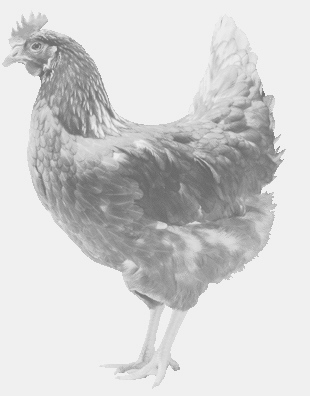  drůbežárna Vadín, www.drubezsvoboda.cz 569489358, 777989857NOSNÉ KUŘICEbarva červená a černáStáří:    21 týdnůCena:   260,- Kč/kusPátek 31. května 2024V 9.05 hod.- ŘepečU prodejny COOPMožno objednat: 569 489 358, svoboda.lucice@seznam.cz